Per info e prenotazioni:prenotazioni2@altacademy.it - whatsapp 393.9753042MATRIMONIO E ALTRE CATASTROFIdi N.L. Whitediretto e interpretato daAlessandra Mortelliti e Luca FerriniUna casa, una suocera, un party, una moglie stravagante e un marito annoiato. La solita routine matrimoniale di una coppia, ormai lontana dalla passione, sembra, all'improvviso, implodere e, contemporaneamente, esplodere, davanti ad una piccola svista.Una svista, forse non così piccola, che diventerà la scintilla di accensione di una macchina comica che travolgerà a colpi di battute esilaranti e ritmi frenetici un ménage matrimoniale usurato ed in fin vita ma ancora tenace.Una vera e propria slavina che, trascinando con sé i due protagonisti, non risparmierà nemmeno il pubblico che, assistendo a questo spassoso “delirio a due”, potrà fare similitudini con le proprie "faccende private" e probabilmente nessuno si troverà nuovo a situazioni di questo tipo.PROMOZIONE ALT ACADEMYBIGLIETTO UNICO 10,50 €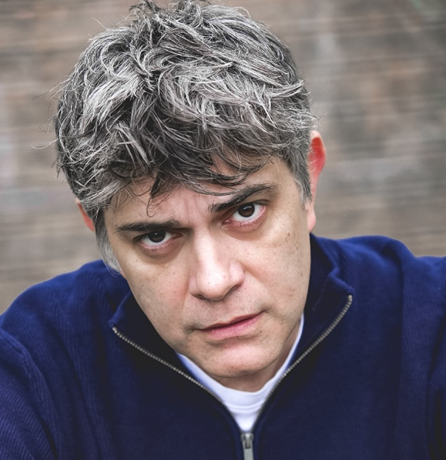 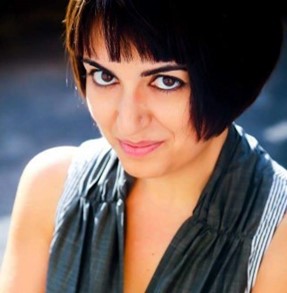 